Anaphylaxis/Allergic ReactionPre-Medical Control MFR*/EMT/SPECIALIST/PARAMEDICFollow General Pre-hospital Care Protocol.Determine substance or source of exposure, remove patient from source if known and able.In cases of severe allergic reaction, wheezing or hypotension, administer epinephrine via auto- injector.*MCA Approval for MFR epinephrine auto-injector (Agency Option).EMT/SPECIALIST/PARAMEDICAlbuterol may be indicated.  Refer to Nebulized Bronchodilators Procedure.Administer a Normal Saline IV/IO fluid bolus up to 1 liter, wide open as indicated.PARAMEDICIf patient is symptomatic, administer diphenhydramine 50 mg IM or IV/IO.In cases of severe allergic reaction, wheezing or hypotension:Administer epinephrine (1mg / 1mL), 0.3 mg (0.3 ml) IM.Per MCA selection, administer bronchodilator per Nebulized Bronchodilators Procedure.Per MCA Selection, administer Prednisone OR methylprednisolone.Post-Medical Control: EMT/SPECIALISTAdditional epinephrine via auto-injector.PARAMEDICAdditional epinephrine (1mg / 1 mL), 0.3 mg (0.3 ml) IM.*MCA approval required for MFR auto-injector use.MCA Name: Delta CountyMCA Board Approval Date: 13 April 2017Page 1 of 2MCA Implementation Date: 1 June 2017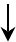 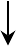 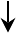 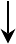 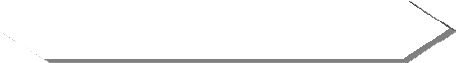 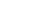 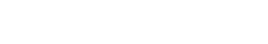 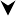 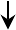 MCA Name: Delta CountyMCA Board Approval Date: 13 April 2017	Page 2 of 2MCA Implementation Date: 1 June 2017